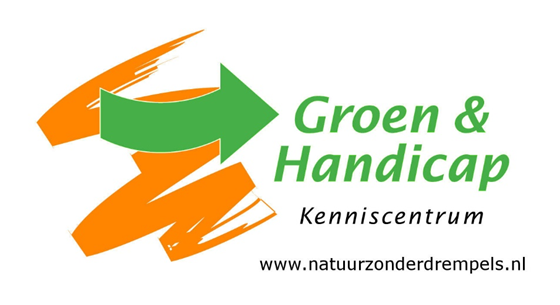 Kenniscentrum Groen & Handicap zoekt een enthousiaste en betrokken collegaVoor wie doen we het?Iedereen moet zelfstandig en drempelvrij kunnen genieten van alle mooie natuur-en recreatiegebieden in ons land. Dus ook mensen met een lichamelijke en/of verstandelijke beperking die gebruik maken van een rollator, rolstoel, scootmobiel of geleidehond.
Groen & Handicap (G&H) adviseert al meer dan 25 jaar op kostenneutrale basis -gevraagd en ongevraagd- over de bereikbaarheid, toegankelijkheid en bruikbaarheid van natuur- en recreatiegebieden, in het bijzonder voor mensen met een lichamelijke en/of verstandelijke beperking.Waar is het Kenniscentrum gevestigd?De verschillende leden van het Kenniscentrum komen uit diverse delen van het land. Daarom vinden de vergaderingen van G&H centraal in het land plaats (momenteel Provinciehuis Utrecht). Wat verwachten wij van een collega?enige kennis en/of ervaring met de doelgroep (misschien uit eigen ervaring)een goed denkniveau (MBO en hoger)normale spreekvaardigheidtijd en bereidheid om aan bestuursvergaderingen (5 à 6 per jaar) en gebiedsbezoeken deel te nemende vaardigheid om goed gebruik te maken van computer, internet, e-mailervaring als teamspelereen gezonde dosis geduld (omdat het realiseren van onze wensen soms lang duurt)kennis van de social media (zoals Facebook, Twitter, etc.) is zeer welkomWat bieden wij?Samenwerking met collega’s van het Kenniscentrum en enkele externe deskundigen, die in hun werk raakvlakken kenden met de natuur- en recreatiesector, voor enkelen vanuit landelijke, provinciale en/of gemeentelijke overhedenEen groot netwerk van organisaties die zich met het beheer van natuur- en recreatiegebieden bezig houden, zoals Natuurmonumenten, Staatsbosbeheer, de landschappen en Nationale ParkenEen vergoeding voor reis- en onkostenPlezier en gezelligheid op zijn tijd en een gezonde belangstelling voor elkaarWebsites: www.natuurzonderdrempels.nl, www.wandelenmeteenbeperking.nl, www.goedevoorbeelden.nu Voor nadere informatie of kenbaar maken van belangstelling voor deze vacature kunt u bellen of mailen met Dhr. K. Kuijken, 023 528 8426, KKuijken@xs4all.nl 